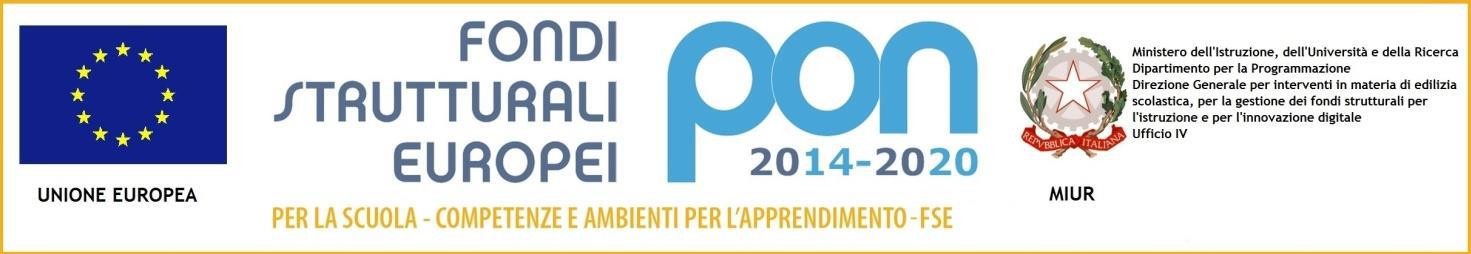 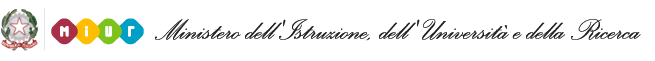 ISTITUTO COMPRENSIVO 1-  F PENTIMALLI   GIOIA TAURO – RCscuola dell’infanzia - scuola primaria – scuola secondaria di primo gradoAll’ Albo on line d’Istituto Al Sito web dell’Istituto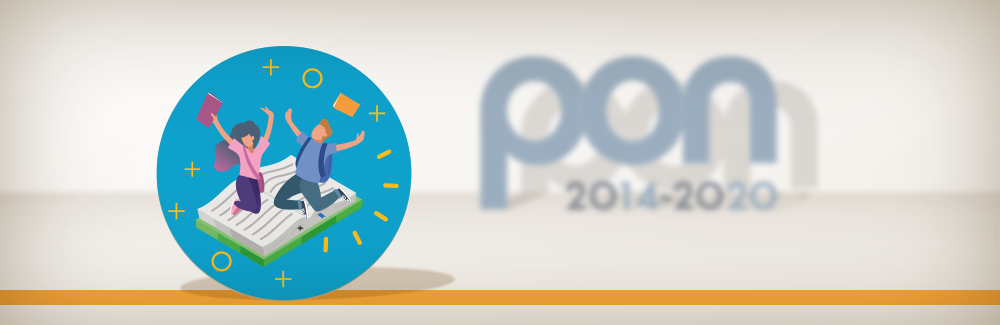 ALLEGATO 1 - RICHIESTA PARTECIPAZIONE ALLA SELEZIONEAVVISO SELEZIONE STUDENTI – PON ESTATE 2021 - PROGETTO 10.2.2A-FSEPON-CL-2021-103 Tra le nuvole delle conoscenzeFondi Strutturali Europei – Programma Operativo Nazionale “Per la scuola, competenze e ambienti per l’apprendimento” 2014-2020. Asse I – Istruzione – Fondo Sociale Europeo (FSE). Programma Operativo Complementare “Per la scuola, competenze e ambienti per l’apprendimento” 2014-2020. Asse I – Istruzione – Obiettivi Specifici 10.1, 10.2 e 10.3 – Azioni 10.1.1, 10.2.2 e 10.3.1.Avviso pubblico prot. n. 9707 del 27/04/2021 – Apprendimento e socialità. AZIONE 10.2.2A-FSEPON-SI-2021-103CUP: G59J21004130006MODULI:MODULO RICHIESTA PARTECIPAZIONE ALLA SELEZIONEAl Dirigente Scolastico dell’Ist. Comp. 1 “F.Pentimalli” Gioia Tauro (RC)Il sottoscritto		__________________nat	il	 residente a	__________________via   			______ 		tel.	_____________________eLa sottoscritta		__________________nat	il	 residente a	__________________via   			______ 		tel.	_____________________CHIEDONOche la/il loro figlia/o   					 regolarmente	iscritt	alla classe	sezione	plesso  		 	per l’anno scolastico 2021/2022sia ammessa/o alla selezione di cui all’oggetto.A tal fine dichiarano:di aver preso visione dell'Avviso di selezione;che i dati di cui sopra sono veritieri;che la situazione reddituale è pari a	euro (certificazione I.S.E.E.).Si allega alla presente:All. 2 - autocertificazione attestante il possesso dei requisiti valutabili;Certificazione I.S.E.E. rilasciata da Ente autorizzato (se non disponibile da presentare anche in una seconda fase);Documenti di identità.Firma 1  	_________________Firma 2  ____________________ALLEGATO 2 - AUTOCERTIFICAZIONE ATTESTANTE IL POSSESSO DEI REQUISITI VALUTABILI (ai sensi dell’art. 46 D.P.R.28/12/2000 n. 445)Il sottoscritto		nat	il ……… residente a	via   			 		tel.	 eLa sottoscritta		nat	il         residente_ 	 residente a	via   			 	tel.  	genitori	dell’alunn_		 				 regolarmente	iscritt	alla classe	sezione	plesso    	 	per l’anno scolastico 2021/2022,consapevoli che chiunque rilasci dichiarazioni mendaci è punito ai sensi del codice penale e delle leggi speciali in materia, ai sensi e per gli effetti dell'art. 46 D.P.R. n. 445/2000DICHIARANOche le i titoli valutabili, compresi quelli attestante la situazione economica e che sono dichiarati nella tabella di seguito riportata, corrispondono al vero.Firma 1  	_________________Firma 2  ____________________MODULO  4MODULO  4TitoloLingua madre – lingua per la comunicazione, lingua per lo studio-scuola primariaTipologiamoduloCompetenza alfabetica funzionaleMODULO  5MODULO  5TitoloLingua madre – lingua per la comunicazione, lingua per lo studio-scuola secondaria 1TipologiamoduloCompetenza alfabetica funzionaleMODULO 6MODULO 6TitoloLingua madre – lingua per la comunicazione, lingua per lo studio-scuola secondaria 2TipologiamoduloCompetenza alfabetica funzionaleMODULO 7MODULO 7Titolo“UN LIBRO PER AMICO” laboratorio di scrittura creativa scuola primariaTipologiamoduloCompetenza alfabetica funzionaleMODULO 9MODULO 9Titolo“LE NOSTRE RADICI…” Progetto orientamentoTipologiamoduloCompetenza multilinguisticaMODULO 10MODULO 10TitoloENGLISH IN ACTION FOR SECONDARY SCHOOL-1TipologiamoduloCompetenza multilinguisticaDurata(ore)30MODULO 11MODULO 11TitoloENGLISH IN ACTION FOR SECONDARY SCHOOL-2TipologiamoduloCompetenza multilinguisticaMODULO 12MODULO 12TitoloLogica....mente scuola primariaTipologiamoduloCompetenza in Scienze,Tecnologie,Ingegneria e Matematica (STEM)MODULO 13MODULO 13TitoloLogica....mente -scuola secondaria 1TipologiamoduloCompetenza in Scienze,Tecnologie,Ingegneria e Matematica (STEM)MODULO 14MODULO 14TitoloLogica....mente -scuola secondaria 2TipologiamoduloCompetenza in Scienze,Tecnologie,Ingegneria e Matematica (STEM)MODULO 15MODULO 15Titolo“Me &Mind”TipologiamoduloCompetenza digitaleMODULO 16MODULO 16TitoloMiglioriamo la scuola!TipologiamoduloCompetenza in materia di cittadinanzaMODULO 17MODULO 17TitoloLa lingua va in scenaTipologiamoduloCompetenza in materia di consapevolezza ed espressione culturaleCondizione economica (presentazione modello ISEE)Max 10 puntiPunteggio dichiaratoPunteggio attribuito dalla commissioneValore ISEE da 0 a 10.000,00 Euro10Valore ISEE da 10.001,00 a 15.000,00Euro7Valore ISEE da 15.001,00 a 20.000,00Euro4Valore ISEE superiore a 20.000,00 Euro0Condizione personale dello studente (uno dei seguenti parametri)Max 10 puntiPunteggio dichiaratoPunteggioattribuito dalla commissioneAlunno segnalato dal Consiglio di Classe10Alunno con BES5Merito scolastico(media voti dell’anno in corso)Max 10 puntiPunteggio dichiaratoPunteggioattribuito dalla commissioneTra 10 e 910Tra 9 e 88Tra 8 e 76Tra 7 e 64Inferiore a 62